 學務處勞作教育組配合47週年校慶及登革熱疫情防治，於105年12月2日及7日辦理「友善校園清潔美化競賽」，結合全校師生共同攜手整理校園環境。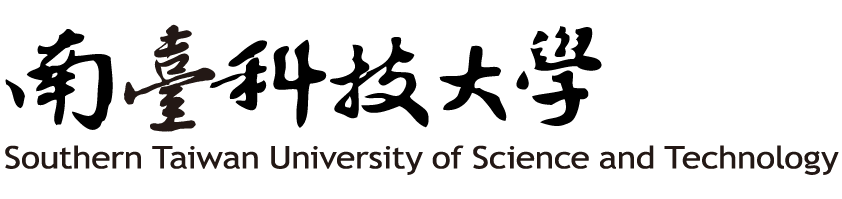 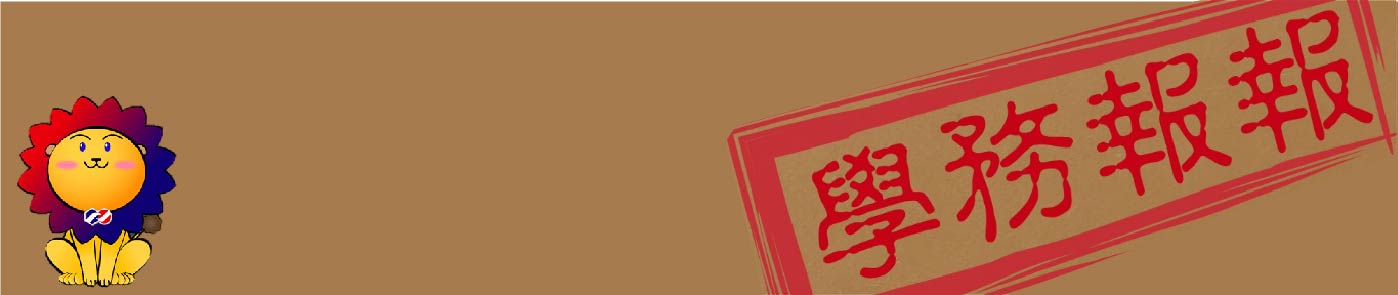 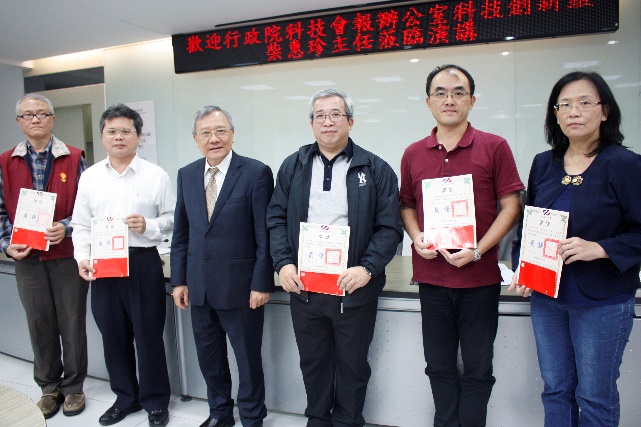 為了讓校友回母校時有煥然一新的感覺，每年勞作教育組於校慶前夕推動全校性清潔競賽，號召全校師生參與環境清掃。活動第一階段由師生及行政、系所聯手進行教室內外及辦公室周邊清掃；第二階段由勞作教育學生進行全校公共區域清掃、積水清理、病媒蚊清除等，以清新亮麗之校園迎接校慶到來。南臺科技大學戴謙校長表示，希望藉由推動全校性清潔競賽，徹底清掃校園環境、清除病媒蚊孳生源等環境害蟲，讓師生都能擁有一個健康快樂的工作及學習環境。同時增進學生參與學校事務，落實愛校精神，並促進學生人際關係、培養學生勤勞服務之美德。農曆新年將至，又到了除舊布新的時刻。勞作教育組呼籲同學加強清理校園及居家內外環境衛生、消除病媒蚊孳生源、盛水容器應定期刷洗或倒置，並配合垃圾清運，勿將垃圾或資源回收物隨意棄置。王揚智學務長建議年終大掃除，應選用環保清潔用品，減少環境汙染；配戴手套避免清潔劑過度刺激及使用口罩防止塵蟎引發過敏等。希望大家一起維持校園及居家整潔，以乾淨、舒適的環境一同迎接新年到來。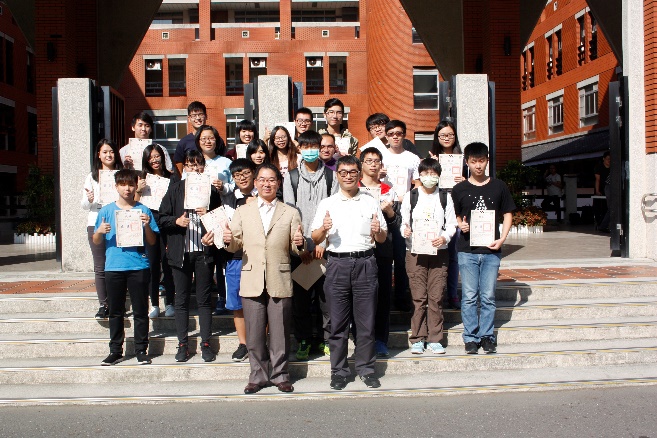 「垃圾減量」與「資源回收」從你我做起撰文/攝影：勞作教育組如何做好垃圾分類？首先要認識資源回收標誌，回收標誌之式樣跟中文字之『回』字有異曲同工之妙，因此當商品或容器上，標示出回收標誌，就是意謂著須做好回收。再來，垃圾分類可區分為「資源回收」、「廚餘」及「一般垃圾」等三類：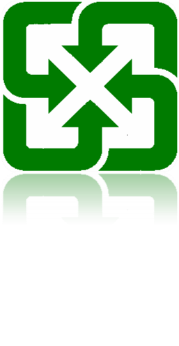 「資源回收」：為紙類、塑膠類、鐵罐、鋁罐、光碟等可回收物質。「廚餘」：係指丟棄之生、熟食物及其殘渣或有機性廢棄物。「一般垃圾」：除「資源」及「廚餘」外之一般廢棄物。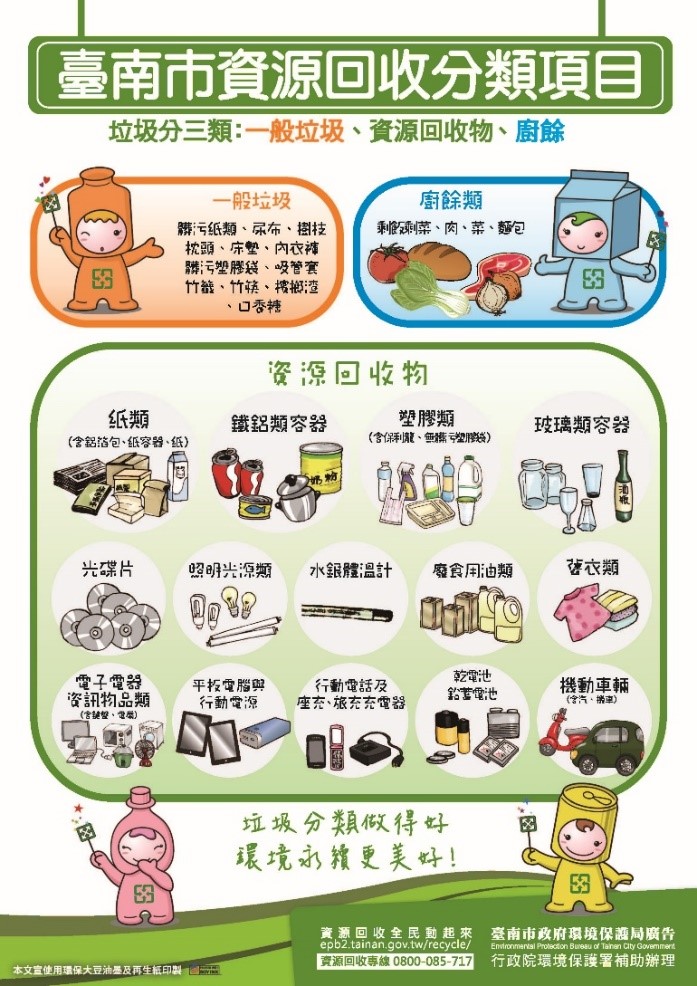 近年來，學校也加強同學垃圾減量與資源回收的觀念減量：減少購買過度包裝或一次性商品，將可以重複使用的東西再利用。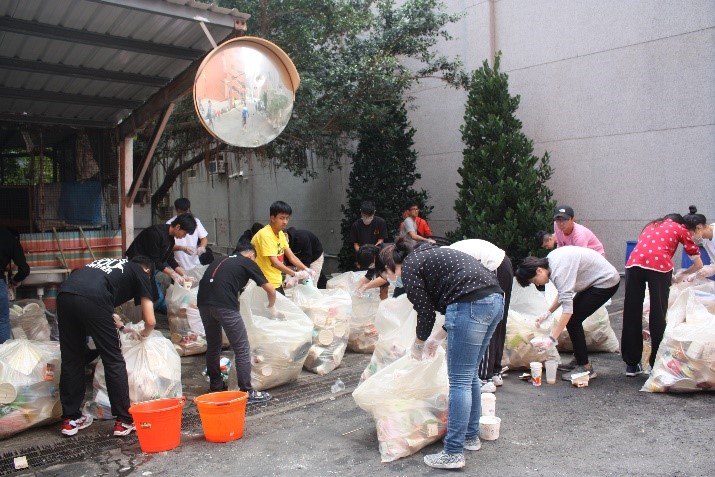 分類：學校各大樓均設置一般垃圾及資源回收桶。垃圾桶依顏色來區分回收種類：藍色垃圾袋為一般垃圾、白色垃圾袋為資源回收。回收：勞作教育修課時間，同學會協助各樓層垃圾進行分類，集中於資源回收站，資源回收站的同學協助各項資源回收物細分。勞作教育組鼓勵同學減少一次性產品使用。我們只有一個地球，請落實做好垃圾減量與資源回收。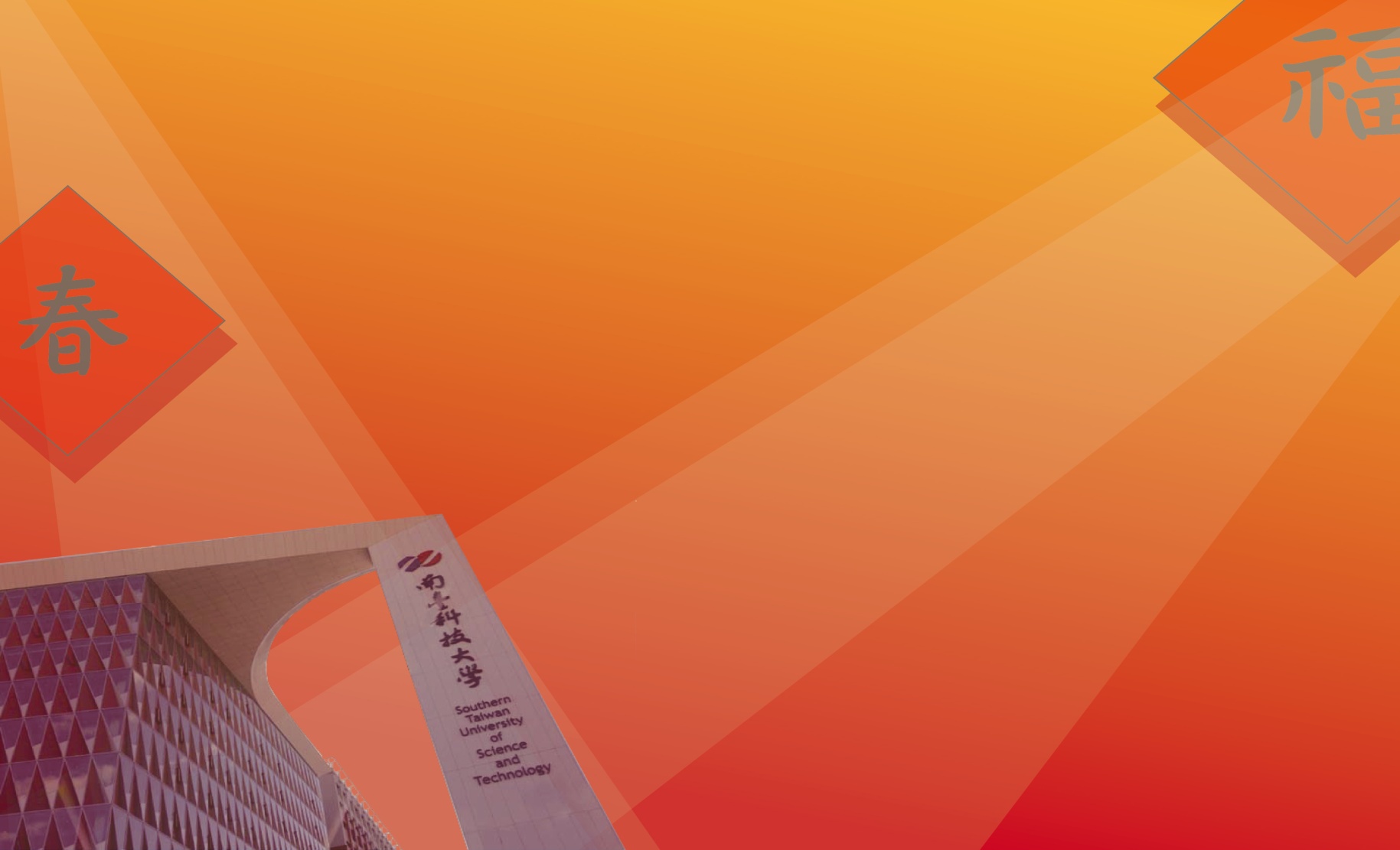 